      POTVRDAo radnom iskustvupolaznika u svrhu stručnog osposobljavanja i provjeri znanja za upravljanje i rukovanje energetskim postrojenjima prema Pravilniku o poslovima upravljanja i rukovanja energetskim postrojenjima i uređajima (Narodne novine, broj 88/2014,20/2015).    Ovim se potvrđuje da:    pred Ispitnom komisijom za provjeru znanja za upravljanje I rukovanje energetskim postrojenjem i uređajima Ministarstva                    gospodarstva Republike Hrvatske    Gospodarski subjektPRILOG P-10izdanje 09/2014PRILOG P-10izdanje 09/2014PRILOG P-10izdanje 09/2014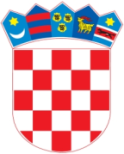 REPUBLIKA HRVATSKA                     MINISTARSTVO GOSPODARSTVAIspitna komisija za provjeru znanja zaupravljanje i rukovanje energetskim postrojenjima i uređajimaIme (ime oca) i prezimeOIBRođen(a)                           u                 Država Stupanj obrazovanjaZvanjeZanimanjeIma ukupnogodina radnog staža, a od toga  godina u struci.Potvrda se izdaje u svrhu polaganja stručnog ispita za provjeru znanja za zanimanjePotvrda se izdaje u svrhu polaganja stručnog ispita za provjeru znanja za zanimanjePotvrda se izdaje u svrhu polaganja stručnog ispita za provjeru znanja za zanimanjePotvrda se izdaje u svrhu polaganja stručnog ispita za provjeru znanja za zanimanjePotvrda se izdaje u svrhu polaganja stručnog ispita za provjeru znanja za zanimanjeNazivAdresaOIBOdgovorna osobaTelefon/mobitelE-mailNAPOMENA: NAPOMENA: uDatum                      Žig     (potpis odgovorne osobe)